ВАРІАНТ 91. У Міжнародній системі одиниць фізичних величин переміщення вимірюють у… А)см Б) км В) м Г) мм2. При натирані скляної пластинки шовком пластинка отримує додатний   заряд. При цьому…          А) протони переходять із шовку на скло          Б) протони переходять зі скла на шовк          В) електрони переходять зі скла на шовкГ) електрони переходять із шовку на скло3. Закінчить речення: «Якщо промінь переходить з повітря у скло, то кут заломлення…»А) дорівнює 900Б) дорівнює куту падінняВ) більший від кута падінняГ) менший від кута падіння4. Сила Ампера обчислюється за формулою …А) F = qυBsinαБ) F = IlBsinαВ) F =μNГ) F = ρgV5. Модуль індукції магнітного поля у вакуумі дорівнює B0. Модуль індукції B магнітного поля в парамагнетиках…A)  трохи менше за   B0Б)  трохи більше за B0В)  набагато менше за   B0Г)  набагато більше за B0          6. Яка фізична величина є силовою характеристикою електричного поля?          А) різниця потенціалів                                                      Б) напруженістьВ) електричний заряд                                                      Г) електроємність 7. Укажіть формулу, за якою визначається ємність плоского конденсатора.А) C=Б) C=B) Г) C=8. Яка з наведених величин характеризує магнітні властивості речовини?A) індуктивністьБ) магнітний потікВ) магнітна проникністьГ) магнітна індукція9. Визначте силу струму в колі з резистором 5 Ом, якщо ЕРС джерела 110 В, а його внутрішній опір 0,5 Ом.А) 605 АБ) 5АВ) 10 АГ) 20А          10. Визначте індуктивний опір котушки індуктивністю 10 мГн в колі змінного струму промислової частоти.А) 6,28 ОмБ) 1,57 ОмВ) 3,14 ОмГ) 12,56 ОмББ11. Визначте, як зміниться частота коливань у коливальному контурі, якщо індуктивність котушки збільшити в 4 рази:А)  зменшиться в 4 разиБ)  зменшиться у 2 разиВ)  збільшиться в 4 рази                                                                                                     Г)  збільшиться у 2 рази12. На рисунку показано схему зєднання конденсаторів. Визначте ємність батареї конденсаторів, якщо С1= 20 пФ, С2= 14 пФ, С3= 16 пФ, С4= 12пФ.А) 62  пФ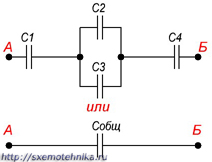 Б) 6 пФВ) 12 пФГ) 33 пФ13. Скляна порожниста куля масою 5 кг плаває у воді, занурившись наполовину. Визначте об’єм внутрішньої порожнини кулі. Густина води 1000 кг/м3, густина скла 2500 кг/м3.14. Важок, підвішений до нитки, рівномірно обертається у вертикальній площині так, що сила натягу нитки у верхній точці траєкторії дорівнює нулю. Визначте лінійну швидкість руху важка, якщо довжина нитки становить 90 см.15. Для визначення коефіцієнта поверхневого натягу рідини у неї занурили  дві  скляні  трубки,  радіуси  внутрішнього  каналу  яких 0,25 мм та 0,5 мм. Різниця рівнів води у трубках становила 30 мм. Визначте, за результатами досліду, коефіцієнт поверхневого натягу рідини.